SAYIN ZİYARETÇİ;	Okulumuzdan almış olduğunuz hizmet ile ilgili anket formunu doldurarak kendi kendimizi değerlendirme fırsatı sunmanızı bekler, saygılar sunarız.OKUL MÜDÜRLÜĞÜ   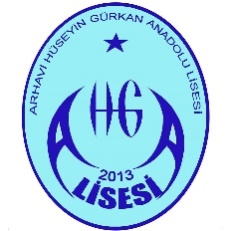 